Od:	"Brda - ZNAKON, a.s." <brda@znakon.cz>Komu:	'Oldřich Švehla' <oldrich.svehla@mu-st.cz>Datum:	17.10.2017 14:36Věc:	RE: Žádost o akceptaci objednávky č. 165/17/7Výše uvedenou objednávku č.165/17/7 naše firma akceptujeBRDA Stanislavvedoucí střediskaT/ 602 240 175mailto: brda@znakon.cz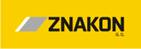 Sousedovice 44386 01 StrakoniceFrom: Oldřich Švehla [oldrich.svehla@mu-st.cz] 
Sent: Tuesday, October 17, 2017 1:08 PM
To: brda@znakon.cz
Subject: Žádost o akceptaci objednávky č. 165/17/7Dobrý den,žádáme o akceptaci objednávky č. 165/17/7 na Opravu komunikace - ul. Chelčického, Strakonice, 2. etapa.S pozdravemIng. Oldřich Švehla
vedoucí oddělení investic odbor majetkovýMěstský úřad StrakoniceVelké náměstí 2386 21 StrakoniceID DS: 4gpbfnqwww.strakonice.euoldrich.svehla@mu-st.cz
tel.: 383 700 322
mobil: 606 732 008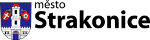 